									Approved 3/6/19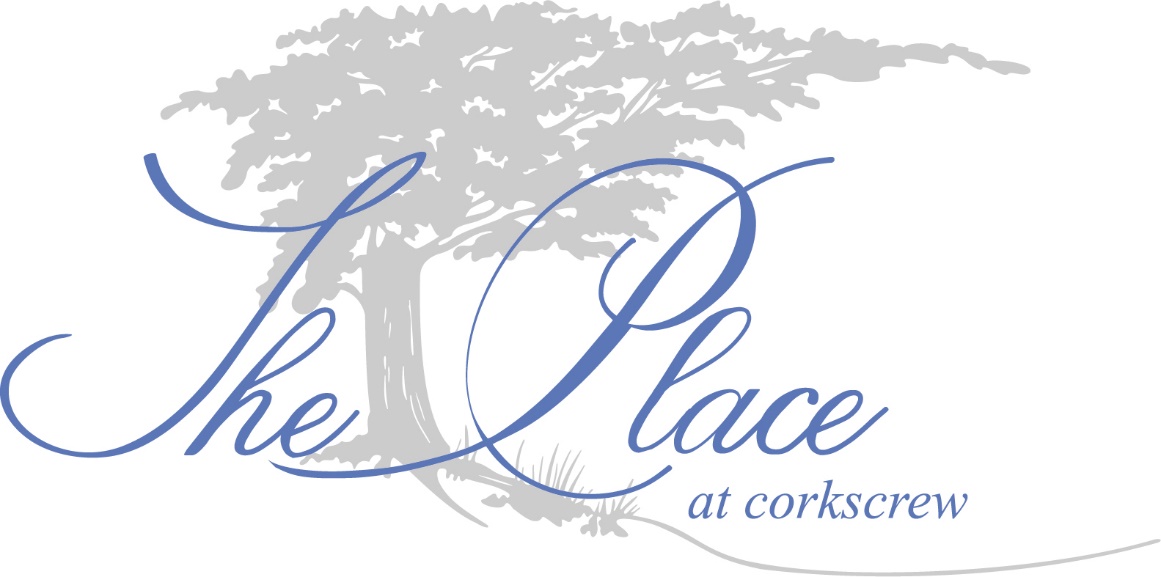 The Place Master Association, Inc.2018 Annual MeetingMarch 8th, 2018Meeting called to order at 10:00 AMQuorum Established- Nicholas Cameratta and Raymond Blacksmith are present.Discussion about the development of the common ground and the ClubhouseMotion made by Raymond Blacksmith to adjourn the meeting; Seconded by Nicholas Cameratta; all in favor.Meeting adjourned at 10:10 AMSubmitted by Jessica Martin